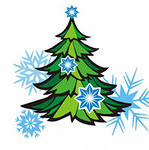 АКЦИЯ«СОХРАНИМ ЁЛОЧКУ - ЗЕЛЁНУЮ ИГОЛОЧКУ»Вопитатель :В. КРадостеваЕсли мы на Новый годВсе по ёлочке срубим,То невольно на землеМы весь лес погубим,Плохо станет птицам,Скучно будет людям,Если мы бездушноЦелый лес порубим.Ель. Насколько же ценна эта зелёная красавица, если даже в своём детстве она так желанна в жизни человека! А ведь живёт это дерево по 200-300 лет, вырастая настоящим великаном. Ель очень декоративное дерево, хорошо переносит стрижку и после неё хорошо загущается, создавая плотные живые изгороди.Ну а что же сказать про новогодние ёлки, без них тоже не обойтись! Сколько радости, веселья и ярких впечатлений приносят они детям.Да и не только им.  С другой стороны, нельзя обеднять наши леса, ежегодно уничтожая множество маленьких ёлочек. «Природа безжалостна к тем, кто её уничтожает»  Н.Дроздов.  Что же можно сделать, чтобы сохранить ели? С этой целью мы каждый год в своей группе провожу акцию в защиту ели. ЦЕЛЬ АКЦИИ: Формирование ответственного отношения к природным богатствам. Привлечь внимание родителей и детей к проблеме сохранения хвойных деревьев в период новогодних праздников с помощью изготовления альтернативных ёлок, поздравительных открыток,.ЗАДАЧИ АКЦИИ:1.На личном примере воспитывать у детей любовь к природе родного посёлка, бережного отношения к хвойным деревьям.2.Повышать экологическую грамотность дошкольников.3.Мотивировать родителей на изготовление альтернативных ёлок из бросового и подручного материала.4.Способствовать развитию творческих способностей и воображению детей.5.Обогатить словарный запас детей и расширить их кругозор (стихотворениями, пословицами, приметами о зиме и ели).6.Способствовать включению семьи в процесс реализации акции по формированию экологической культуры.Участники   акции: воспитатели, дети подготовительной группы и их родители.Формы реализации акции:  консультация, выставка, мастер-класс, дидактическая игра «Как  правильно вести себя в лесу»,непосредственно  образовательная деятельность.План реализации акции Сохраним ёлочку зелёную иголочку».:1.Экскурсия, с целью   наблюдения за хвойными деревьями на участке В.К. и М.Н  Радостевых.2.Образовательная деятельность: - чтение  К.И.Чуковский «Ёлка», М. Зощенко «Ёлка»;-художественно-изобразительное  творчество (рисование «Ёлка», обрывная аппликация «Праздничная ёлка»);- музыкальная деятельность (разучивание песен: «Ёлочка», «Под новый год»).3.Консультация для родителей «Новогодние традиция». 4.Выставка ДПТ альтернативных ёлок. 5.Мастер-класс  для детей и родителей  «Новогодняя поздравительная открытка».6. Фотоотчёт.7.Подведение итогов.Ожидаемые результаты:-повышение уровня экологической культуры у детей и взрослых;-обогащение словарного запаса детей;- развитие творческих способностей детей и их родителей;-активное участие родителей в акции, изготовление  альтернативных ёлок и новогодних игрушек;проведение новогоднего  праздника у искусственной ёлки.Не рубите ёлочку, не рубитеПощадите ёлочку, пощадите,Чтоб она на радость всем росла,Всем на свете счастья принесла!